VSTUPNÍ ČÁSTNázev moduluPředběžná příprava potravin E – teoretickýKód modulu65-m-2/AH08Typ vzděláváníOdborné vzděláváníTyp moduluodborný teoretickýVyužitelnost vzdělávacího moduluKategorie dosaženého vzděláníE (dvouleté, EQF úroveň 2)E (tříleté, EQF úroveň 3)Skupiny oborů65 - Gastronomie, hotelnictví a turismusKomplexní úlohaProfesní kvalifikacePříprava teplých pokrmů
(kód: 65-001-H)
Platnost standardu od11. 04. 2017Obory vzdělání - poznámky65-51-E/01 Stravovací a ubytovací služby65-51-E/02 Práce ve stravováníDélka modulu (počet hodin)16Poznámka k délce moduluPlatnost modulu od30. 04. 2020Platnost modulu doVstupní předpokladyModul Předběžná příprava potravin navazuje na základní znalosti významu technologie, zásad správné výživy a skladování potravin.JÁDRO MODULUCharakteristika moduluModul rozšiřuje základní znalosti z předmětu Technologie, jehož cílem je poskytnout žákům teoreticky základní znalosti o předběžné přípravě základních potravin. Teoretická výuka bude vhodně doplněna aktivizujícími metodou formou videoukázek, jež tematicky vymezí žákům odbornou diskusi.Po absolvování modulu budou žáci srozuměni s přehledem přípravy potravin rostlinného, živočišného původu. Modul by žákům měl pomoci při výkonu jejich profese, při správné orientaci jak postupovat při odstraňování nejedlých a nevzhledných částí potravin. Žáci se naučí způsoby mechanické úpravy pokrmů a jejich kořenění. Očekávané výsledky učeníOčekávané výsledky učení vycházejí z kompetencí definovaných v profesní kvalifikaci Příprava teplých pokrmů (kód: 65-001-H)vykonat přípravné práce, opracovat suroviny s minimálními ztrátamipoužít odpovídající technologické zařízenídodržet ekologické předpisy při nakládání s odpadyOčekávané výsledky učení s vazbou na RVP   65-51-E/01 Stravovací a ubytovací služby, 65-51-E/02 Práce ve stravováníŽák po absolvování Modulu Předběžná příprava potravin:vysvětlí, co znamená výraz předběžná úprava potravinpopíše zásady, které se musí dodržovat při předběžné úpravě potravin rostlinného a živočišného původuvyjmenuje způsoby krájení, porcovánípopíše vykosťování masa, odblaňování a protýkánívyjmenuje masa, která jsou vhodná pro mletívysvětlí, proč kořeníme pokrmy, čím a kdy kořenímeKompetence ve vazbě na NSKPříprava teplých pokrmů (kód: 65-001-H)Obsah vzdělávání (rozpis učiva)1.Předběžná příprava potravin rostlinného původučištění suchým způsobemčištění mokrým způsobemmechanické zpracování zeleninymechanické zpracování brambormechanické zpracování ovocepředběžná úprava suchých potravin2. Předběžná příprava potravin živočišného původu (jatečného masa, drůbeže, zvěřiny, ryb)dělení masaodležení, zrání masavykosťování masaomývání masadělení masa na porceodblaňování, naklepávání, škrábání, plnění masadočištění, porcování, formování a vykosťování drůbežepříprava zvěřinypříprava ryb, jejich zabíjení, čistění, kuchání, porcování3. Mletí, mixování, cezení, filtrování, šlehání a tření potravinmletí a mixovánícezení a filtrováníšlehání a tření4. Kořenění pokrmůpoužití celého kořenípoužití mletého a drceného kořenípoužití zeleného koření, natíUčební činnosti žáků a strategie výukyMetody výuky jsou koncipovány formou výkladu s návazností na předešlé znalosti žáků s využitím názorných a praktických ukázek. Výklad učitele je doplněný prezentacemi na jednotlivá témata (obsahové okruhy). Pro dosažení výsledků je vhodná práce s odbornou literaturou a názorné videoukázky.Výuka probíhá s využitím informačních a komunikačních technologií (dataprojektor, PC) a dalšími pomůckami. K úspěšnému dosažení výsledků je doporučen řízený rozhovor, kladení vhodných otázek, modelové situace k procvičování postupů s návazností na odborný výcvik, pravidelné opakování učiva a diskuze.Žák v rámci teoretické výuky:s porozuměním poslouchá mluvené projevyuplatňuje různé způsoby práce s textem, uspořádá informace v textu s ohledem na jeho účel, využívá poznatků k tvořivé práciovládá různé techniky učení, učení ve skupině,  videofeedback, spolupracují s ostatními spolužákyúčastní se aktivně diskusíformuluje a obhajuje své názoryŽák:Vysvětlí, co znamená výraz předběžná úprava potravin.Vyjmenuje zásady, které je nutno dodržovat při předběžné úpravě potravin rostlinného a živočišného původu.Popíše, jak čistíme potraviny suchým způsoben.Popíše, jak čistíme potraviny mokrým způsobem.Uvede způsoby krájení zeleniny, brambor a ovoce.Charakterizuje předběžnou úpravu obilovin a luštěnin.Vysvětlí, co znamená vykosťovat maso.Uvede způsoby dělení, porcování masa a odblaňování masa.Vyjmenuje, která masa jsou vhodná k mletí.Popíše, jak zabíjíme jednotlivé druhy drůbeže a její kuchání.Vysvětlí, proč drůbež drezírujeme.Vysvětlí postup zabíjení ryb, jejich kuchání, čištění a porcování.Uvede příklady, využití koření a kořenících přípravků při předběžné úpravě.Zařazení do učebního plánu, ročník1. ročníkVÝSTUPNÍ ČÁSTZpůsob ověřování dosažených výsledkůOvěřování probíhá v rámci teoretické výuky ve vyučovacím předmětu Technologie, 1. ročník těmito způsoby:Písemné zkoušení probraného učivaÚstní zkoušení probraného učivaŽák:Charakterizuje čistění potravin rostlinného původuCharakterizuje čistění potravin živočišného původuFormuluje a vysvětlí nejvhodnější dělení, porcování u jednotlivých druhů potravin živočišného původu, pro jejich další technologické úpravyPosoudí, proč využíváme koření při přípravě pokrmů  Kritéria hodnoceníKritéria hodnocení využitelná pro hodnocení v rámci teoretické výuky.Podklady pro hodnocení získává učitel zejména těmito metodami, formami, prostředky, způsoby:soustavným sledováním výsledků vzdělávání žáka a jeho připravenosti na vyučováníústním a písemným zkoušením, kontrolními písemnými pracemianalýzou výsledků činností žákaŽák bude v předmětu hodnocen alespoň třemi známkami za každé pololetí a je-li to možné, alespoň jednou za ústní zkoušení.Přepočet mezi procenty správných odpovědí a známkou:správně je méně než 35 % známka 5správně je alespoň 35 a méně než 50 % známka 4správně je alespoň 50 a méně než 70 % známka 3správně je alespoň 70 a méně než 85 % známka 2správně je alespoň 85 % známka 1Doporučená literaturaALENA ŠINDELKOVÁ.  Kuchařské práce. Technologie 1. díl. Praha: Parta, 2001. ISBN:80-7320-052-X.PoznámkyObsahové upřesněníOV NSK - Odborné vzdělávání ve vztahu k NSKMateriál vznikl v rámci projektu Modernizace odborného vzdělávání (MOV), který byl spolufinancován z Evropských strukturálních a investičních fondů a jehož realizaci zajišťoval Národní pedagogický institut České republiky. Autorem materiálu a všech jeho částí, není-li uvedeno jinak, je Františka Vyškovská. Creative Commons CC BY SA 4.0 – Uveďte původ – Zachovejte licenci 4.0 Mezinárodní.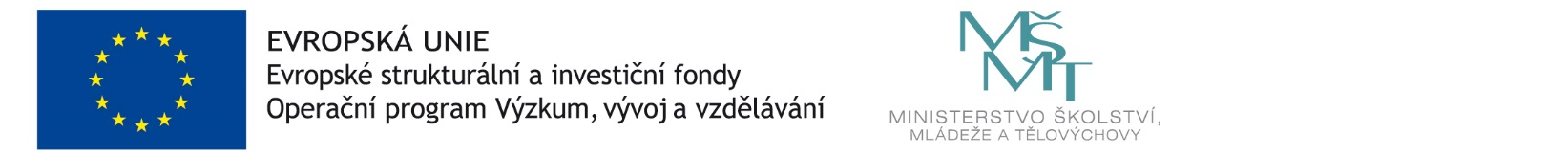 